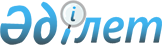 Об установлении дополнительного перечня лиц, относящихся к целевым группам населения на 2013 годПостановление акимата Жангельдинского района Костанайской области от 25 января 2013 года № 31. Зарегистрировано Департаментом юстиции Костанайской области 14 февраля 2013 года № 4015

      В соответствии со статьей 31 Закона Республики Казахстан от 23 января 2001 года "О местном государственном управлении и самоуправлении в Республике Казахстан" и пунктом 2 статьи 5, подпунктом 2) статьи 7 Закона Республики Казахстан от 23 января 2001 года "О занятости населения" акимат Жангельдинского района ПОСТАНОВЛЯЕТ:



      1. Установить на 2013 год, следующий дополнительный перечень лиц, относящихся к целевым группам населения:



      1) молодежь в возрасте от двадцати одного года до двадцати девяти лет;



      2) длительно неработающие граждане (год и более);



      3) лица, старше пятидесяти лет;



      4) безработные, завершившие профессиональное обучение по направлению уполномоченного органа по вопросам занятости (государственное учреждение "Отдел занятости и социальных программ Жангельдинского района");



      5) выпускники организаций технического и профессионального образования, послесреднего образования, не имеющие опыта и стажа работы по полученной специальности;



      2. Контроль за исполнением настоящего постановления возложить на заместителя акима района Оспанова Ш.С.



      3. Настоящее постановление вводится в действие по истечении десяти календарных дней после дня его первого официального опубликования и распространяется на действия, возникшие с 1 января 2013 года.      Аким района                                А. Кенжегарин      СОГЛАСОВАНО      Начальник государственного

      учреждения "Отдел занятости

      и социальных программ

      Жангельдинского района"

      _____________ Л. Зейнекина
					© 2012. РГП на ПХВ «Институт законодательства и правовой информации Республики Казахстан» Министерства юстиции Республики Казахстан
				